ALL. B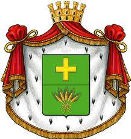 COMUNE DI SAN CATALDO(Libero Consorzio Comunale di Caltanissetta)RICHIESTA CONTRIBUTO SOCIALE “UNA TANTUM” FINALIZZATO AL RISTORO DEL PAGAMENTO DELLA TARI (TASSA SUI RIFIUTI) ANNUALITA’ 2023SPETT. COMUNE DI SAN CATALDO UFFICIO POLITICHE SOCIALIDichiarazione sostitutiva di certificazione(art. 46 D.P.R.28 dicembre 2000 n. 445 )Il/la Sottoscritto/a  _________________________________________C.F: _________________________________ nato/a a ________________________(____) il___________ residente a___________________________________(___) in __________________________________n° ______  numero di telefono/cell. ______________________ indirizzo e-mail/PEC  _________________________________ai fini del riconoscimento CONTRIBUTO SOCIALE “UNA TANTUM” FINALIZZATO AL RISTORO DEL PAGAMENTO DELLA TARI (TASSA SUI RIFIUTI) ANNUALITA’ 2023 di cui all’avviso pubblico approvato con determinazione dirigenziale n. …….. del ………, consapevole che chiunque rilasci dichiarazioni mendaci è punito ai sensi del codice penale e delle leggi speciali in materia, ai sensi e per gli effetti dell'art. 46 D.P.R. n. 445/2000;DICHIARAChe il proprio nucleo familiare è residente a San Cataldo, composto da nr. ______ persone di seguito elencate:Di avere/non avere almeno un componente del nucleo familiare rientrante nell’ipotesi di cui alla legge 104/92 art.3 comma 3;Che il proprio ISEE corrente è pari a euro____________________;Di essere consapevole che, ai sensi del DPR 445/2000, la presente richiesta sarà soggetta a controllo e il richiedente potrà essere denunciato per falso in atto pubblico, in caso di dichiarazioni in tutto o in parte non rispondenti al veroA tale fine allega la seguente documentazione:Certificazione ISEE ordinario o corrente;Copia del documento di identità (in corso di validità ) del contribuente titolare dell’utenza TARI;Eventuale certificazione “Disabilità Grave” - Art.3 comma 3 -Legge n. 104/92Bolletta TARI riferita all’annualità 2023 (già pagata);Bolletta TARI riferita all’annualità 2023 (da pagare);Luogo, _____________ Firma del dichiarante (per esteso e leggibile)________________________________________CognomeNomeCodice FiscaleRapporto di parentela